Wabenstruktur:Variante W1: weiss - goldgelb (RGB r:255, g:255, b:255 - r:235, g:223, b:0)Variante W2: z.B. weiss - hellbraun-orange-gelb (mit Farbverlauf)Variante W3: z.B. Bild Wabenstruktur 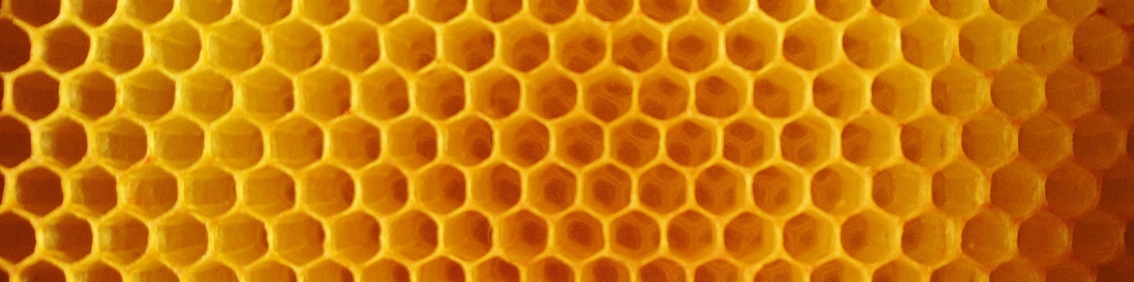 Variante Wspezial: z.B. RGB r:255, g:255, b:255 - r:235, g:180, b:0Beschriftung:Variante B1 - Standard: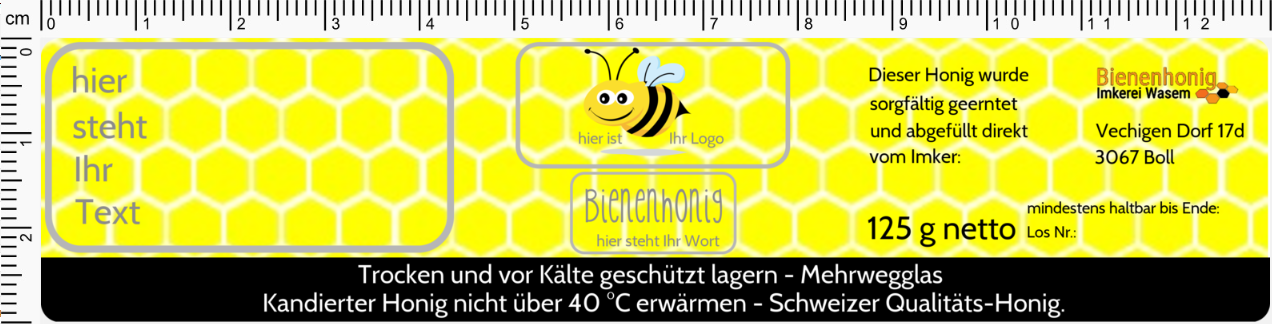 Hier steht Ihr Text: max. 6 Zeilen Text, ca. 2 cm hoch, bis max. 4 cm LängeHier ist Ihr Logo: ca. 1.5 cm hoch, max. 4 cm breitHier ist Ihr Wort: ca.1 cm hoch, max. 4 cm breitVariante B2: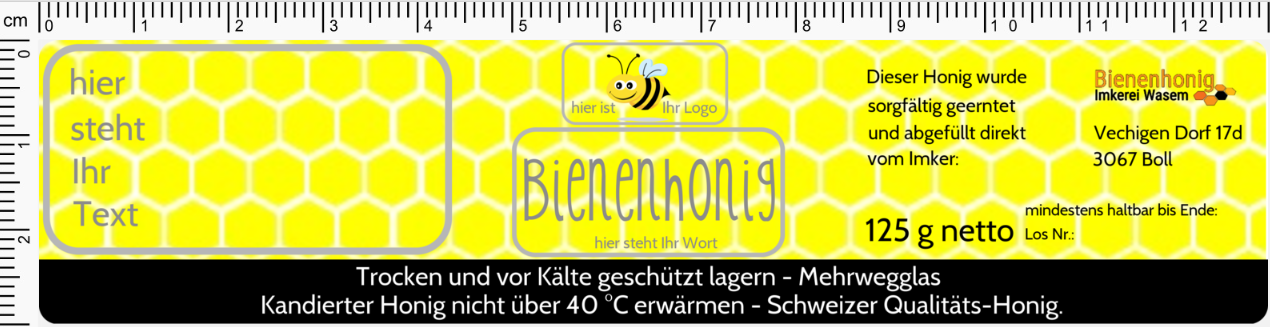 Hier steht Ihr Text: max. 6 Zeilen Text, ca. 2 cm hoch, bis max. 4 cm LängeHier ist Ihr Logo: ca. 1 cm hoch, max. 4 cm breitHier ist Ihr Wort: ca.1.5 cm hoch, max. 4 cm breitVariante Bspezial: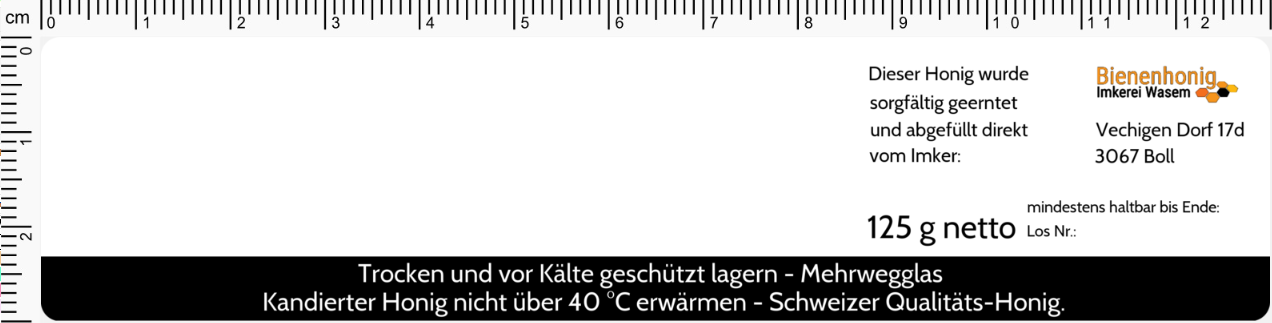 die Gestaltung Hintergrund frei Text links und in der Mitte der Etikette freiHonigglasdeckel: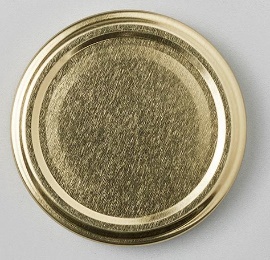 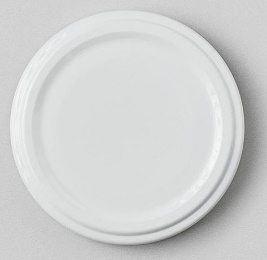 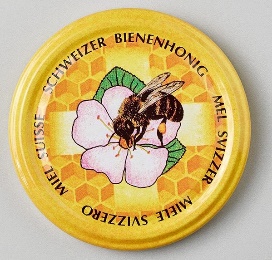 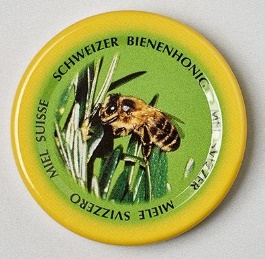 	Gold (Standard)	Weiss	Blütenhonig	WaldhonigBesteller:	mögliche Schriftarten: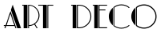 Firma: ....  (Brush)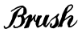  Herr	 Frau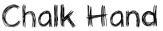 Name: ....	Vorname: ....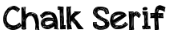 Strasse Nr.: ....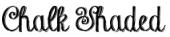 Plz: ....	Ort: ....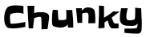 Email: .... (für Angebot)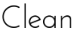 Telefonnr.: .... (für Rückruf)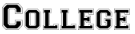 Gewünschter Liefertermin: 01.01.20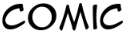  Lieferadresse gleich Besteller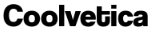 abweichende Lieferadresse: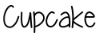 Firma: ....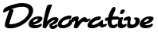  Herr	 Frau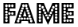 Name: ....	Vorname: ....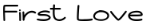 Strasse Nr.: ....  (Gothic)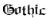 Plz: ....	Ort: ....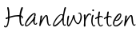 Telefonnr.: .... (für Rückruf)  (House)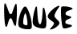 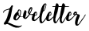 Etikettenangaben: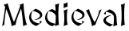 Papierart 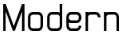 Wabenstruktur  (siehe Seite 2)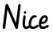 bei  Wspezial RGB-Code angeben: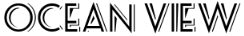 	Wabenwandfarbe R: ... ; G: ... ; B: ...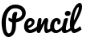 	Wabenfarbe R: ... ; G: ... ; B: ...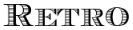 Beschriftung  (siehe Seite 3)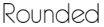 - Hier steht Ihr Wort: ....	 (Standard)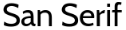 	  Schriftgrad:  	Schriftart: ....  (Saturday)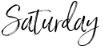 - Hier steht Ihr Text: 	1. Zeile: ....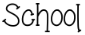 	2. Zeile: ....  (Script)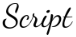 	3. Zeile: ....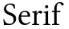 	4. Zeile: ....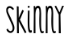 	5. Zeile: ....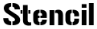 	6. Zeile: ....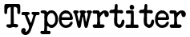 	  Schriftgrad:  	Schriftart: ....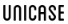  Logo per Mail im Anhang (in jpg, jpeg, png, ca. 2.5 MB)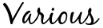  Bitte rufen sie mich für die Gestaltung/Beratung an!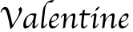 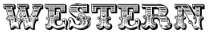 Bienenhonigart: 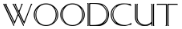 Mengeneinheit:  Anzahl Gläser: mind. 20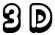 Honigglasdeckel:  (siehe Seite 3)Zahlungsart: Zahlungsart: 